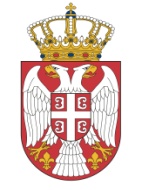                   Република СрбијаМИНИСТАРСТВО ГРАЂЕВИНАРСТВА САОБРАЋАЈА И ИНФРАСТРУКТУРЕ                 Датум: 31.05.2023. године                              БеоградПРЕДМЕТ: Појашњење у вези са Јавним позивом за избор стратешког партнера на реализацији пројекта изградње северне обилазнице око Крагујевца. У складу са Јавним позивом, објављујемо следећи одговоре на питања:Питање бр. 8Молимо додатне информације и појашњења по Јавном позиву за избор стратешког партнера на реализацији Пројекта изградње северне обилазнице око Крагујевца, према следећем:1.       У оквиру Посебних критеријаума, критеријума за оцењивање и одабир стратешког партнера дефинисани су услови према којима се бодују људски ресурси. Услов који је дефинисан за кадрове како за пројектовање тако и за извођење јесте да се бодују референце за Државне путеве I реда. Након тога у загради је написано – (аутопут или мотопут). Како Државни пут I реда може бити и пут који није аутопут или мотопут и молимо за појашњење овог услова. Да ли се овде мисли само на аутопут и/или мотопут и ако је тако који је разлог навођења услова „Државни пут I реда“ ако се не признају Државни путеви I реда а који нису аутопут или мотопут.2.       У оквору Општих услова – технички капацитет - дефинисан је услов да подносилац пријаве мора имати асфалтну базу капацитета минимално 200т/часу на дозвољеној средњој транспортној даљини до 50км од места извођења радова. Испитивањем тржишта констатовали смо да наведени услов испуњава сама једна асфалтна база.Сматрамо да се овим захтевом врши грубо кршење принципа конкурентности и ограничавају се потенцијални понуђачи који могу успешно реализовати предметни пројекат. Како би се добиле што квалитетније понуде и како би се омогућио принцип конкурентности који је неопходан у оваквим пројектима сматрамо да овај услов треба изменити у смислу повећања минималне средње транспортне даљине и смањења захтеваних капацитета?Појасните на који начин се обрачунава средња транспортна даљина до 50км од места извођења радова? Да ли се овај критеријум може доказати са две асфалтне базе од по 100т/часу?Одговор на питање бр. 81. Признаваће се само референце које се односе на државне путеве I реда који имају по две раздвојене коловозне траке по смеру. Наведени услов је у складу са предметом јавног позива.2. Додатним сагладавањем ситуације на тржишту, а у складу са Техничким условима за грађење путева у Републици Србији, којима је предвиђено да је удаљеност превоза адекватно заштићене вруће битуменизиране мешавине ограничена на 70 км, прихватиће се транспортна удаљеност асфалтне базе од највише 70 км, рачунајући од локације асфалтне базе Подносиоца пријаве до најудаљеније тачке градлишта. Следи измена Јавног позива.Транспортна удаљеност подразумева удаљеност предметне асфалтне базе од најудаљеније тачке градилишта, односно локације за извођење радова, рачунајући километражу преко саобраћајница којима могуће превожење овакве врсте терета.Због динамике извођења радова, као да би се избегле евентуалне разлике у материјалу које би могле настати због употребе различитих асфалтних база, овај критеријум није могуће дозкати са две асфалтне базе капацитета 100 т/часу.Питање бр. 9У складу са Јавним позивом за избор статешког партнера на реализацији Пројекта изградње северне обилазнице око Крагујевца до везе са државним путем IА-А5 (Е-761) у Мрчајевцима, упућујемо захтев за додатним информацијама. Потребна су нам следећа појашњења:1. Уколико конзорцијум подноси заједничку понуду, а иста понуда се подноси и са подизвођачем, да ли подизвођач може да учествује у испуњењу општих критеријума под Б (финансијског капацитета, пословног капацитета, техничког капацитета и кадровског капацитета), као и посебних критеријума (ангажовање људских ресурса)?2. Један од захтева пословног капацитета да је подносилац пријаве реализовао најмање 3 уговора/пројекта на извођењу радова на изградњи или реконструкцији или појачаном одржавању државних путева I или II реда у укупној минималној дужини од 40 км, при чему се најмање један уговор/пројекат мора односити на изградњу државних путева I реда у минималној дужини од 20 км.С обзиром на то да се у првом делу захтева траже радови на изградњи или реконструкцији или појачаном одржавању државних путева, а у другом делу захтева где се тражи најмање један уговор/пројекат који се мора односити на изградњу државних путева I реда у минималној дужини од 20 км, да ли је могуће испунити захтев са референцама реконструкције и појачаног одржавања државних путева, као што је у првом делу захтева?3. Да ли се у обрасцу понуђене цене, цена за израду техничке документације (Пројекат за грађевинску дозволу, Пројекат за извођење и Пројекат изведеног објекта) односи на израду целог пројекта (58,5 километара) изградње северне обилазнице око Крагујевца и изградње државног пута I реда од Крагујевца до везе са државним путем IА-А5 (Е-761) у Мрчајевцима. Oдговор на Питање бр. 9 1. Подносилац пријаве може доказивати испуњеност критеријума под Б (финансијског капацитета, пословног капацитета, техничког капацитета и кадровског капацитета), као и посебних критеријума (ангажовање људских ресурса), преко Подизвођача уколико Подизвођач поседује одговарајуће услове за обављање професионалне делатности за део посла који му је поверен. Предложени Подизвођач не може истовремено да учествује у више пријава (као подизвођач или члан конзорцијума или самостално) по овом јавном позиву.2. Признаће се и референце за реконструкцију или појачано одржавање на државним путевима I реда у минималној дужини од 20 км. Следи измена јавног позива.3. Предмет овог Јавног позива је реализација Пројекта изградње северне обилазнице око Крагујевца на изради техничке документације (Пројекат за грађевинску дозволу, Пројекат за извођење и Пројекат изведеног објекта) и извођење радова изградњи северне обилазнице око Крагујевца. Деоница од северне обилазнице око Крагујевца до везе са државним путем IА-А5 (Е-761) у Мрчајевцима није обухваћена овим Јавним позивом.У обрасцу понуђене цене навести само цену за израду техничке документације (Пројекат за грађевинску дозволу, Пројекат за извођење и Пројекат изведеног објекта) за деоницу северне обилазнице око Крагујевца у приближној дужини од 21 км.Питање бр. 10Молимо додатне информације и појашњења по Јавном позиву за избор стратешког партнера на реализацији Пројекта изградње северне обилазнице око Крагујевца, према следећем:У оквиру Општих услова – технички капацитет – дефинисани су захтевани технички ресурси. Један од захтева јесте да Подносилац пријаве има у власништву или закупу Самоходну машину за стругање асфалта радне ширине 2 метара – комада 2.Kako je predmet ovog Javnog poziva „Realizacija Projekta IZGRADNJE severne obilaznice oko Kragujevac“ postavlja se nelogičnost zahteva posedovanje mašine za struganje asfalta. Ova oprema se koristi u slučaju kada se rade izgradnje i/ili rekontruckije postojećih puteva gde je potrebno ukloniti postojeći asfalt. Ovde se radi o „IZGRADNJI NOVOG PUTA“ nije logično zahtevati sredstvo koje neće biti odnosno neće imati mogućnost za angažovanje jer nema postojećeg asfalta koji se treba ukloniti. Smatramo da je  ovaj uslov diskriminišući i da je neprimeren predmetu projekta,  pa ga u tom smislu  treba ukinuti?У оквиру тачке 3) Општи критеријуми прописали сте под тачком Б) на страни 5 : Доказ: изјава о прихватању обавезе  од стране Подносиоца пријаве да ће користити најмање 50% домаћег материјала, ангажовати домаћу радну снагу, подизвођаче, итд.,а која ће бити саставни део будућег уговора, уколико буде потписан. Уколико је у питању конзорцијум изјаву потписује овлашћени представник конзорцијума.  Молимо појасните да ли подизвођачи које ће конзорцијум ангажовати по овом захтеву, а који ће бити наведени у будућем уговору, уколико буде потписан, треба  навести и у Пријави?Одговор на питање бр. 10Захтевана самоходна машина за стругање асфалта (комада 2) је неопходна због радова који ће се изводити на уклапању новоизграђене саобраћајнице у постојећу путну мрежу државних и локалних путева.Сви подизвођачи које ће конзорцијум ангажовати моји бити наведени у Пријави на јавни позив.